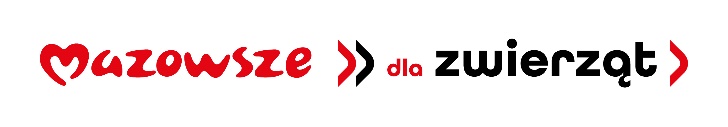 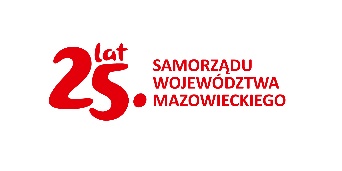 Załącznik Nr 1  do zasad  „Programu Wsparcia Zapobiegania Bezdomności Zwierząt – Mazowsze dla zwierząt 2024” w Gminie Wierzbica Zgłoszenie do udziału w „Programie Wsparcia Zapobiegania Bezdomności Zwierząt – Mazowsze dla zwierząt 2024” w Gminie Wierzbica Imię i nazwisko właściciela zwierzęcia: ……………………………………………………………………………………………..................... Adres zamieszkania i numer telefonu właściciela zwierzęcia: ………………………………………………………………………………………………………….. ………………………………………………………………………………………………………….. Dane dotyczące zwierzęcia: zwierzę zostało zaczipowane i jest w systemie identyfikacji zwierząt (tak/nie): ……………… gatunek (pies/kot):.............................................. Płeć(samiec/samica) :...................................... rasa:................................................................... wiek:................................................................... imię:................................................................... 	waga:................................................................. Oświadczam, że zapoznałam/em się z zasadami  „Programu Wsparcia Zapobiegania Bezdomności Zwierząt – Mazowsze dla zwierząt 2024” w Gminie Wierzbica Świadoma/y odpowiedzialności karnej wynikającej z art. 233. § 1. Kodeksu karnego - oświadczam, że jestem właścicielem wskazanego w zgłoszeniu zwierzęcia. Ponadto, zobowiązuję się do opieki nad zwierzęciem w okresie po zabiegu oraz ponoszenia ewentualnych kosztów z tym związanych.  Oświadczam, że podane dane są zgodne ze stanem faktycznym  zwierzęcia Wyjaśnienia: art. 233. § 1. Kodeksu karnego z dnia 6 czerwca 1997r. (tekst jednolity Dz.U. z 2022 r. poz. 1138 z późn.zm.)„Kto, składając zeznanie mające służyć za dowód w postępowaniu sądowym lub w innym postępowaniu prowadzonym na podstawie ustawy, zeznaje nieprawdę lub zataja prawdę, podlega karze pozbawienia wolności od 6 miesięcy do lat 8 ” Zadanie pn. „Zapobieganie bezdomności zwierząt w gminie Wierzbica” współfinansowano ze środków Samorządu Województwa Mazowieckiego  KLAUZULA INFORMACYJNA O PRZETWARZANIU DANYCH OSOBOWYCHNa podstawie art. 13 ust. 1 i 2 Rozporządzenia Parlamentu Europejskiego i Rady (UE) 2016/679 z 27 kwietnia 2016 r. w sprawie ochrony osób fizycznych w związku z przetwarzaniem danych osobowych i w sprawie swobodnego przepływu takich danych oraz uchylenia dyrektywy 95/46/WE (Dz.U.UE.L. z 2016r. Nr 119, s.1 ze zm.) - dalej: „RODO” informuję, że:1) Administratorem Państwa danych jest Urząd Gminy Wierzbica ( ul. Tadeusza Kościuszki 73, 26-680 Wierzbica, e-mail: wierzbica@wierzbica.pl, tel. (48) 618-36-10 ).2) Administrator wyznaczył Inspektora Ochrony Danych Panią Paulę Słowik, z którą mogą się Państwo kontaktować we wszystkich sprawach dotyczących przetwarzania danych osobowych za pośrednictwem adresu email: inspektor@cbi24.pl Lub pisemnie na adres Administratora.3) Państwa dane osobowe będą przetwarzane w celu realizacji praw oraz obowiązków wynikających z przepisów prawa (art. 6 ust. 1 lit. c RODO), ustawy z dnia 8 marca 1990 r. o samorządzie gminnym (t.j. Dz. U. 2019, poz. 506 ze zm.) oraz innych ustaw i przepisów regulujących wykonywanie zadań gminy. W zakresie w jakim załatwienie sprawy odbywa się w sposób milczący, podstawą przetwarzania danych osobowych są również przepisy art. 122a – 122h Kodeksu postępowania administracyjnego (ustawa z dnia 14 czerwca 1960r.; t.j. Dz. U. 2018, poz. 2096 ze zm.).4) Państwa dane osobowe będą przetwarzane na podstawie obowiązujących przepisów prawa, przez okres niezbędny do realizacji ww. celu z uwzględnieniem okresów przechowywania określonych w przepisach szczególnych, w tym przepisów archiwalnych.5) Państwa dane osobowe będą przetwarzane w sposób zautomatyzowany, lecz nie będą podlegały zautomatyzowanemu podejmowaniu decyzji, w tym o profilowaniu.6) Państwa dane osobowych nie będą przekazywane poza Europejski Obszar Gospodarczy (obejmujący Unię Europejską, Norwegię, Liechtenstein i Islandię).7) W związku z przetwarzaniem Państwa danych osobowych, przysługują Państwu następujące prawa:a) prawo dostępu do swoich danych oraz otrzymania ich kopii;
b) prawo do sprostowania (poprawiania) swoich danych osobowych;
c) prawo do ograniczenia przetwarzania danych osobowych;
d) prawo wniesienia skargi do Prezesa Urzędu Ochrony Danych Osobowych (ul. Stawki 2, 00-193 Warszawa), w sytuacji, gdy uzna Pani/Pan, że przetwarzanie danych osobowych narusza przepisy ogólnego rozporządzenia o ochronie danych osobowych (RODO);8) Podanie przez Państwa danych osobowych jest obowiązkowe. Nieprzekazanie danych skutkować będzie brakiem realizacji celu, o którym mowa w punkcie 3.9) Państwa dane mogą zostać przekazane następującym kategoriom odbiorców: podmiotom przetwarzającym – osobom fizycznym lub prawnym, organom publicznym, jednostkom lub innym podmiotom, które przetwarzają dane osobowe w imieniu Administratora – w szczególności dostawcom usług teleinformatycznych, podmiotom zapewniającym ochronę danych osobowych i bezpieczeństwo IT; podmiotom lub organom którym Administrator jest ustawowo obowiązany przekazywać dane lub uprawnionym do ich otrzymania na podstawie przepisów prawa; operatorom pocztowym; pracownikom Administratora………………………………  									   Data, czytelny podpis Zadanie pn. „Zapobieganie bezdomności zwierząt w gminie Wierzbica” współfinansowano ze środków Samorządu Województwa Mazowieckiego …........................................... . ........................................................ miejscowość, data czytelny podpis właściciela lub opiekuna zwierzęcia …........................................... ............................................................... miejscowość, data czytelny podpis właściciela lub opiekuna 